ПРИКАЗ«___» января 2024 г. № __________________г. Горно-АлтайскО внесении изменений в некоторые приказы Министерства финансов Республики АлтайПриказываю:1. Внести в состав Конкурсной комиссии по формированию Общественного совета при Министерстве финансов Республики Алтай, утвержденный указанным приказом Министерства финансов Республики Алтай от 27 июля 2017 г. № 120-п, следующие изменения:а) исключить из состава комиссии Клепикову О.И.;б) включить в состав комиссии Кудрявцеву Н.В. – заместителя начальника административно-финансового раздела;в) позицию «Степанова Т.В. - главный специалист 3 разряда административно-финансового отдела Министерства финансов Республики Алтай» изложить в следующей редакции «Степанова Т.В. - главный специалист 3 разряда административно-финансового отдела Министерства финансов Республики Алтай (секретарь конкурсной комиссии)».2. Наименование приказа Министерства финансов Республики Алтай от 29 декабря 2023 г. № 01-01-10-00265 изложить в следующей редакции: «О признании утратившими силу некоторых приказов Министерства финансов Республики Алтай».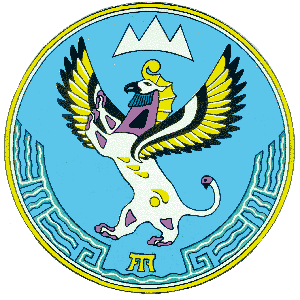 Министерство финансовРеспублики АлтайАлтай Республиканыҥ акча-манат министерствозыВ.И. Чаптынова ул., д.24, г. Горно-Алтайск, 649000; тел. (38822) 2-26-21; факс (38822) 2-32-95;e-mail: info@mf.altaigov.ru; www.minfin-altai.ruВ.И. Чаптынова ул., д.24, г. Горно-Алтайск, 649000; тел. (38822) 2-26-21; факс (38822) 2-32-95;e-mail: info@mf.altaigov.ru; www.minfin-altai.ruВ.И. Чаптынова ул., д.24, г. Горно-Алтайск, 649000; тел. (38822) 2-26-21; факс (38822) 2-32-95;e-mail: info@mf.altaigov.ru; www.minfin-altai.ruЗаместитель Председателя Правительства Республики Алтай, министрО.В. Завьялова